Załącznik nr 2 – formularz identyfikacji finansowej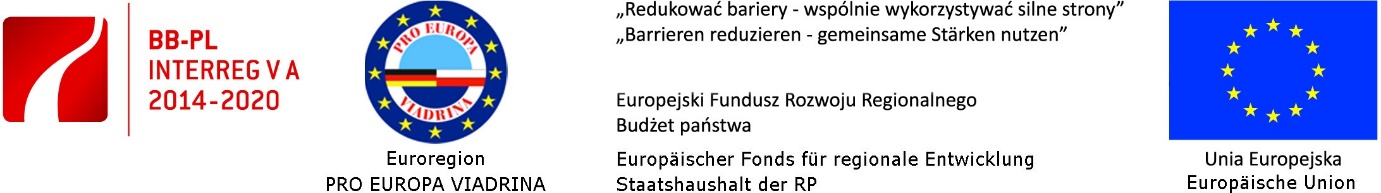 Formularz Identyfikacji Finansowejformularz z dnia 10.04.2018 r.								          ……………………………..	          (data, podpis i pieczęć)POSIADACZ RACHUNKÓWPOSIADACZ RACHUNKÓWNAZWA POSIADACZA RACHUNKÓWADRES NIPOsoba do kontaktuNr telefonu/faxe-mailDANE KONTA PLNDANE KONTA PLNNAZWA BANKUADRES ODDZIAŁUNUMER RACHUNKU BANKOWEGO Oświadczam, że podany powyżej numer rachunku bankowego, jest rachunkiem prowadzonym 
w PLN, na który przekazane zostanie współfinansowanie z rezerwy celowej budżetu państwa dotyczące projektu nr………..…. pod nazwą ………………………………………………………….. Oświadczam, że podany powyżej numer rachunku bankowego, jest rachunkiem prowadzonym 
w PLN, na który przekazane zostanie współfinansowanie z rezerwy celowej budżetu państwa dotyczące projektu nr………..…. pod nazwą ………………………………………………………….. DANE KONTA EURODANE KONTA EURONAZWA BANKUADRES ODDZIAŁUNUMER RACHUNKU BANKOWEGO (IBAN)*
*symbol kraju (PL dla polskich banków + 26 cyfr)NUMER BIC/SWIFTOświadczam, że podany powyżej numer rachunku, jest rachunkiem walutowym prowadzonym 
w EUR, na który przekazane zostanie dofinansowanie z EFRR dotyczące projektu 
nr …………………… pod nazwą ……………………………………………………………………...Oświadczam, że podany powyżej numer rachunku, jest rachunkiem walutowym prowadzonym 
w EUR, na który przekazane zostanie dofinansowanie z EFRR dotyczące projektu 
nr …………………… pod nazwą ……………………………………………………………………...